Early Years SEN Support: Application for Inclusion funding Inclusion funding may be applied for to support children in receipt of the 3 & 4 year old Early Education Entitlement who are not in a school reception class. This SEN funding offers a contribution of £38.50 per week during school term times or stretched offer. *DLA – Disability Living Allowance*DAF – Disability Access Fund.When completed please send securely to EYSEN.Funding@oxfordshire.gov.uk  using EGRESS. Please attach all additional information necessary to enable a full consideration of this application.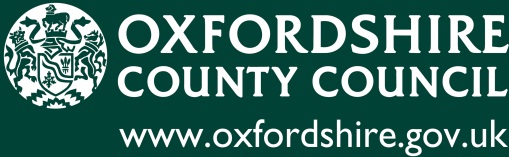 CHILD INFORMATIONCHILD INFORMATIONCHILD INFORMATIONCHILD INFORMATIONCHILD INFORMATIONCHILD INFORMATIONCHILD INFORMATIONCHILD INFORMATIONChild’s nameDate of birthYear groupYear groupYear groupAddressLAC   Yes     No  LAC   Yes     No  LAC   Yes     No  LAC   Yes     No  DLA*   Yes     No   DLA*   Yes     No   DLA*   Yes     No   SETTING INFORMATIONSETTING INFORMATIONSETTING INFORMATIONSETTING INFORMATIONSETTING INFORMATIONSETTING INFORMATIONSETTING INFORMATIONSETTING INFORMATIONName of SettingAddressEmail addressContact nameContact detailsVoluntary  Private  Private  Private  Private  Independent  Independent  Is the child in receipt ofDAF*   Yes     No  DAF*   Yes     No  EYPP   Yes     No  EYPP   Yes     No  EYPP   Yes     No  EYPP   Yes     No  EYPP   Yes     No  Attendance fundingEarly Education Entitlement   Yes     No 	Working families entitlement   Yes     No 	Early Education Entitlement   Yes     No 	Working families entitlement   Yes     No 	Early Education Entitlement   Yes     No 	Working families entitlement   Yes     No 	Early Education Entitlement   Yes     No 	Working families entitlement   Yes     No 	Early Education Entitlement   Yes     No 	Working families entitlement   Yes     No 	Early Education Entitlement   Yes     No 	Working families entitlement   Yes     No 	Early Education Entitlement   Yes     No 	Working families entitlement   Yes     No 	If yes to either of the above - is this a split placement    Yes     No 	If yes to either of the above - is this a split placement    Yes     No 	If yes to either of the above - is this a split placement    Yes     No 	If yes to either of the above - is this a split placement    Yes     No 	If yes to either of the above - is this a split placement    Yes     No 	If yes to either of the above - is this a split placement    Yes     No 	If yes to either of the above - is this a split placement    Yes     No 	If yes, please give details of other setting.NameContact detailsNumber of hours attending.If yes, please give details of other setting.NameContact detailsNumber of hours attending.If yes, please give details of other setting.NameContact detailsNumber of hours attending.If yes, please give details of other setting.NameContact detailsNumber of hours attending.If yes, please give details of other setting.NameContact detailsNumber of hours attending.If yes, please give details of other setting.NameContact detailsNumber of hours attending.If yes, please give details of other setting.NameContact detailsNumber of hours attending.Completed bySetting:Setting:Setting:Setting:Setting:Setting:Setting:NameDesignationSignature Date of requestDate agreed with parents/carer Supporting evidence/ information/ reports.This application is supported with relevant documentation:Supporting evidence/ information/ reports.This application is supported with relevant documentation:Supporting evidence/ information/ reports.This application is supported with relevant documentation:Name of report or assessmentReport/ assessment attached.Name of the person responsible for the document.EssentialEssentialEssentialCopies of individual SEN Support and Outcomes Plan or similarRelevant sheets from OCC guidance: Identifying and Supporting SEN, section C & Dhttps://www.oxfordshire.gov.uk/cms/content/guidance-and-proceduresA clear plan of how the funding will be used such as a time tableDescription of the child’s development across the EYFS areas of learning/ Tracking and monitoring information.AdditionalAdditionalAdditional‘All About Me’ Reports from any other services who may be involved supporting the child.Behaviour plan/ risk assessments if appropriateAdditional ConsiderationsIn this section please detail any additional circumstances that you feel should be considered with the application. These can include specific events or situations that may have caused a recent change in the emotional or physical wellbeing of the child or young person. Especially relevant is any issue or event which could require the current support accessed to become less effective or inappropriate. When do you anticipate this additional support will be in place?For Authoriser onlyFor Authoriser onlyAmount of Inclusion fund agreed:Effective from date:Name of Approving Officer:Signature:Date:Date letter sent to setting: